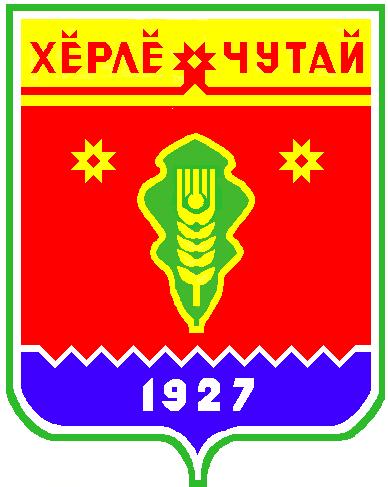 В прокуратуре района действует «горячая линия» для оказания правовой помощи пребывающим гражданам ДНР и ЛНР.В прокуратуре Красночетайского района организована «горячая линия» по вопросам оказания правовой помощи пребывающим гражданам ДНР и ЛНР.В случае нарушения Ваших прав Вы можете обратиться в прокуратуру Красночетайского района по адресу: с. Красные Четаи, пл. Победы д.1, либо по номеру «горячей линии»: 8 (83551) 2-13-33.ВЕСТНИК Атнарского сельского поселенияТир. 100 экз.с. Атнары, ул. Молодежная, 52аkrchet-atnar@cap.ruНомер сверстан ведущим специалистом администрации Атнарского сельского поселенияОтветственный за выпуск: В.В.ХрамовВыходит на русском  языке